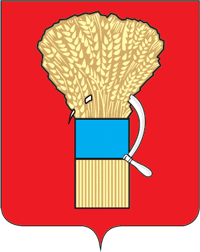 Уссурийский городской округ Приморского краяКонтрольно-счетная палатаОтчетпредседателя Контрольно-счетной палаты Уссурийского городского округа о деятельности Контрольно-счетной палаты Уссурийского городского округа по итогам 2017 года, в том числе о результатах исполнения поручений Думы Уссурийского городского округа, предложений и запросов главыУссурийского городского округаг.Уссурийск								27 апреля 2018 г.   	Отчет председателя Контрольно-счетной палаты Уссурийского городского округа о деятельности Контрольно-счетной палаты городского округа по итогам 2017 года, в том числе о результатах исполнения поручений Думы Уссурийского городского округа, предложений и запросов главы Уссурийского городского округа, направленных в Контрольно-счетную палату городского округа, подготовлен в соответствии с требованиями п.2 ст. 19 Федерального закона от 7 февраля 2011 года № 6-ФЗ “Об общих принципах организации и деятельности контрольно-счетных органов субъектов Российской Федерации и муниципальных образований”, пп. 2 п. 1 ст. 13 Положения о Контрольно-счетной палате Уссурийского городского округа, утвержденного решением Думы Уссурийского городского округа от 28 апреля 2012 года № 565-НПА, ст. 4 Положения о порядке представления и заслушивания ежегодных отчетов главы Уссурийского городского округа, главы администрации Уссурийского городского округа, в том числе о решении вопросов, поставленных Думой Уссурийского городского округа, а также ежегодных отчетов председателя Контрольно-счетной палаты Уссурийского городского округа, утвержденного решением Думы Уссурийского городского округа от 22 декабря 2015 года № 313-НПА.Основными направлениями деятельности Контрольно-счетной палаты по осуществлению внешнего муниципального финансового контроля являются экспертно-аналитическая деятельность и контрольная деятельность.	 	В рамках экспертно-аналитического направления деятельности Контрольно-счетная палата осуществляет:	1. Экспертизу проекта бюджета городского округа на очередной финансовый год и плановый период.	2. Экспертизу проектов внесения изменений в бюджет городского округа.	3. Внешнюю проверку годового отчета об исполнении бюджета городского округа.	4. Анализ исполнения бюджета городского округа за 3 месяца, 6 месяцев, 9 месяцев текущего финансового года.	5. Оценку эффективности предоставления налоговых и иных льгот и преимуществ, бюджетных кредитов за счет средств местного бюджета, а также оценку законности предоставления муниципальных гарантий и поручительств или обеспечения исполнения обязательств другими способами по сделкам, совершаемым юридическими лицами и индивидуальными предпринимателями за счет средств бюджета городского округа и имущества, находящегося в муниципальной собственности.	6. Финансово-экономическую экспертизу проектов нормативных правовых актов в части, касающейся расходных обязательств городского округа, а также муниципальных программ. 	7. Анализ бюджетного процесса и подготовку предложений, направленных на его совершенствование.	8. Иную экспертно-аналитическую деятельность.	В рамках контрольного направления деятельности Контрольно-счетная палата осуществляет:1. Контроль за законностью, результативностью (эффективностью и экономностью) использования средств местного бюджета.2. Контроль за соблюдением установленного порядка управления и распоряжения имуществом, находящимся в муниципальной собственности.	3. Аудит и контроль в сфере закупок.4. Иную контрольную деятельность. I. Контрольно-счетной палатой в 2017 году проведены экспертно-аналитические мероприятия:1. Экспертиза годового отчета об исполнении бюджета Уссурийского городского округа за 2016 год и представление Заключения в Думу городского округа.2. Экспертиза проекта решения Думы Уссурийского городского округа “О бюджете Уссурийского городского округа на 2018 год и плановый период 2019 и 2020 годов” и представление Заключения в Думу городского округа.3. Анализ отчетов об исполнении бюджета городского округа за отчетные периоды и представление информации о ходе исполнения бюджета Уссурийского городского округа за 3 месяца, 6 месяцев, 9 месяцев 2017 года.4. Экспертиза проектов решений Думы Уссурийского городского округа “О внесении изменений в бюджет Уссурийского городского округа на 2017 год и плановый период 2018 и 2019 годов” и представление  Заключений в Думу городского округа.5. Экспертиза проектов решения Думы Уссурийского городского округа на основании запроса главы Уссурийского городского округа:5.1. “О внесении изменений в структуру администрации Уссурийского городского округа, утвержденную решением Думы Уссурийского городского округа от 29 сентября 2009 № 102”. 5.2. “О внесении изменений в решение Думы Уссурийского городского округа от 20 декабря 2013 № 839-НПА “О Положении об оплате труда работников муниципальных учреждений культуры и искусства Уссурийского городского округа”. 5.3. “О внесении изменений в решение Думы Уссурийского городского округа от 01 октября 2012 № 623-НПА “О введении новой системы оплаты труда работников муниципальных казенных, бюджетных учреждений Уссурийского городского округа, подведомственных администрации Уссурийского городского округа, за исключением муниципальных образовательных учреждений, муниципального казенного учреждения “Централизованная бухгалтерия учреждений образования”, муниципальных учреждений культуры и искусства”.5.4. “Об утверждении Положения об оплате труда работников муниципальных автономных учреждений физической культуры и спорта Уссурийского городского округа”. 5.5. “О внесении изменений в решение Думы Уссурийского городского округа от 6 мая 2008 № 808-НПА “О Положении о системе оплаты труда муниципальных служащих в органах местного самоуправления Уссурийского городского округа”. 5.6. “О внесении изменений в решение Думы Уссурийского городского округа от 7 декабря 2010 года № 340-НПА “О Положении о размерах и условиях оплаты труда работников, замещающих должности, не отнесенные к должностям муниципальной службы и осуществляющих техническое обеспечение деятельности органов местного самоуправления Уссурийского городского округа”. 5.7. “О внесении изменений в решение Думы Уссурийского городского округа от 3 июня 2008 № 822-НПА “О Положении о размерах и условиях оплаты труда депутата, члена выборного органа местного самоуправления, выборного должностного лица местного самоуправления Уссурийского городского округа”. 5.8. “О методике расчета платежей за пользование муниципальным имуществом Уссурийского городского округа”.5.9. “О внесении изменений в решение Думы Уссурийского городского округа от 1 июля 2009 № 79-НПА “О Положении о представительских расходах в органах местного самоуправления Уссурийского городского округа”.5.10. “О внесении изменений в решение Думы Уссурийского городского округа от 6 мая 2008 № 808-НПА “О Положении о системе оплаты труда муниципальных служащих в органах местного самоуправления Уссурийского городского округа”. 5.11. “О внесении изменений в решение Думы Уссурийского городского округа от 7 декабря 2010 года № 340-НПА “О Положении о размерах и условиях оплаты труда работников, замещающих должности, не отнесенные к должностям муниципальной службы и осуществляющих техническое обеспечение деятельности органов местного самоуправления Уссурийского городского округа”. 5.12. “О внесении изменений в решение Думы Уссурийского городского округа от 20 декабря 2013 № 839-НПА “О Положении об оплате труда работников муниципальных учреждений культуры и искусства Уссурийского городского округа”. 5.13. “О внесении изменений в решение Думы Уссурийского городского округа от 26 сентября 2017 № 647-НПА “О Положении об оплате труда работников муниципальных автономных учреждений физической культуры и спорта”.5.14. “О внесении изменений в решение Думы Уссурийского городского округа от 7 сентября 2011 № 438-НПА “О введении новой системы оплаты труда работников муниципальных учреждений образования Уссурийского городского округа”. 5.15. “О внесении изменений в решение Думы Уссурийского городского округа от 1 ноября 2010 № 317-НПА “О Положении о размерах и условиях оплаты труда работников муниципального автономного учреждения “Детский оздоровительный лагерь “Надежда” Уссурийского городского округа”.5.16. “О внесении изменений в решение Думы Уссурийского городского округа от 7 марта 2013 № 698-НПА “О введении новой системы оплаты труда работников муниципального казенного учреждения “Централизованная бухгалтерия учреждений образований”. 6. Экспертиза проектов нормативных правовых актов Уссурийского городского округа на основании запроса администрации Уссурийского городского округа:  6.1. “О внесении изменений в решение Думы Уссурийского городского округа от 2 апреля 2008 № 784-НПА “О Положении о порядке уплаты части прибыли, остающейся после уплаты налогов и иных обязательных платежей в бюджет Уссурийского городского округа муниципальными унитарными предприятиями”.6.2. “О внесении изменений в решение Думы Уссурийского городского округа от 11 марта 2008 № 743-НПА “О Положении о бюджетном процессе в Уссурийском городском округе”. 7. Экспертиза проектов принимаемых муниципальных программ и представление Заключений администрации городского округа:7.1. Муниципальная программа “Доступная среда на территории Уссурийского городского округа на 2018 – 2020 годы”. 7.2. Муниципальная программа “Содействие развитию малого и среднего предпринимательства на территории Уссурийского городского округа на 2018 – 2021 годы”.7.3. Муниципальная программа “Чистая вода в Уссурийском городском округе на 2018 – 2020 годы”. 7.4. Муниципальная программа “Развитие сетей уличного освещения  Уссурийского городского округа на 2018 – 2021 годы”. 7.5. Муниципальная программа “Формирование современной городской среды Уссурийского городского округа на 2018 – 2022 годы”. 8. Экспертиза проектов изменений, вносимых в муниципальные программы, представление Заключений администрации городского округа.  За отчетный финансовый год была проведена экспертиза 59 изменений, вносимых в муниципальные программы.II. Контрольно-счетной палатой в 2017 году проведены контрольные мероприятия:1. Внешние проверки бюджетной отчетности главных администраторов бюджетных средств за 2016 год.2. Аудит эффективности использования бюджетных средств, выделенных в 2012 – 2016 годах  на реализацию муниципальной программы “Благоустройство территории Уссурийского городского округа на 2012 – 2016 годы”. 3. Проверка поступления доходов в бюджет Уссурийского городского округа, закрепленных за главным администратором доходов бюджета – управлением имущественных отношений администрации Уссурийского городского округа, в 2015, 2016 годах.4. Аудит эффективности реализации муниципальной программы “Развитие муниципальных сетей водоснабжения и водоотведения Уссурийского городского округа на 2012 – 2016 годы” за 2012 – 2016 годы.5. Проверка финансово-хозяйственной деятельности муниципального бюджетного общеобразовательного учреждения “Средняя общеобразовательная школа № 32 с углубленным изучением предметов эстетического цикла” г.Уссурийска за 2016 год, I полугодие 2017 года.6. Проверка финансово-хозяйственной деятельности муниципального бюджетного образовательного учреждения дополнительного образования “Станция юных техников” Уссурийского городского округа за 2016 год, 9 месяцев 2017 года.7. Проверка использования бюджетных средств, направленных на освещение деятельности органов местного самоуправления, в рамках реализации муниципальной программы “Развитие информационного общества в Уссурийском городском округе на 2017 – 2020 годы” за 11 месяцев 2017 года, по запросу главы Уссурийского городского округа.8. Совместное контрольное мероприятие с Контрольно-счетной палатой Приморского края на тему “Использование средств субсидий бюджетами муниципальных образований Приморского края на проектирование, строительство, капитальный ремонт и ремонт подъездных дорог, проездов к земельным участкам, предоставленным на бесплатной основе гражданам, имеющим трех и более детей, и гражданам, имеющим двух детей, а также молодым семьям, за счет дорожного фонда Приморского края”. 9. Тематическая проверка муниципального автономного учреждения “Спортивно-оздоровительный комплекс “Ледовая арена” Уссурийского городского округа, по запросу прокуратуры.10. Аудит в сфере закупок в отношении муниципальных учреждений:10.1. Муниципальное бюджетное дошкольное образовательное учреждение “Детский сад № 9 г. Уссурийска”.10.2. Муниципальное казенное учреждение “Управление по делам гражданской обороны и чрезвычайным ситуациям” Уссурийского городского округа;10.3. Муниципальное бюджетное учреждение культуры “Централизованная клубная система Уссурийского городского округа”.10.4. Муниципальное казенное учреждение “Методический кабинет”.	III. Результаты деятельности Контрольно-счетной палаты 1. За 2017 год в рамках полномочий Контрольно-счетной палатой осуществлено 83 экспертно-аналитических мероприятия, 21 контрольное мероприятие. При проведении экспертно-аналитических мероприятий осуществлялись, в том числе отдельные контрольные мероприятия, и при проведении контрольных мероприятий использовались экспертно-аналитические методы. 2. По запросам, направленным в Контрольно-счетную палату главой Уссурийского городского округа, проведено 16 экспертно-аналитических мероприятий, 1 контрольное мероприятие.3. По запросам, направленным в Контрольно-счетную палату администрацией Уссурийского городского округа, проведено 2 экспертно-аналитических мероприятия.4. По запросам, направленным в Контрольно-счетную палату Уссурийской городской прокуратурой, проведено 1 контрольное мероприятие. 5. Объем средств, охваченных контрольными мероприятиями, включая аудит в сфере закупок, составил 979,5 млн. рублей, в том числе бюджетные средства – 976,1 млн. рублей, внебюджетные средства – 3,4 млн. рублей. 6. При осуществлении контрольных мероприятий было выявлено нарушений на общую сумму 67,4 млн. рублей, в том числе нарушений ведения бухгалтерского учета на сумму 25,6 млн. рублей, нарушений при осуществлении муниципальных закупок на сумму 16,5 млн. рублей,  неправомерное расходование бюджетных средств на сумму 18,1 млн. рублей, нецелевое использование бюджетных средств на сумму 0,6 млн. рублей, иные нарушения на сумму 6,6 млн. рублей.7. По результатам контрольных мероприятий Контрольно-счетной палатой вынесено 4 представления в отношении: 2-х муниципальных образовательных учреждений, администрации городского округа, муниципального унитарного предприятия “Уссурийск-Водоканал”. 8. В отчетном финансовом году в бюджет городского округа по вынесенным Контрольно-счетной палатой представлениям возвращено в бюджет городского округа средств в сумме 20,3 млн. рублей, в том числе в сумме 2,2 млн. рублей по результатам контрольного мероприятия предыдущего отчетного периода.9. Срок исполнения представления, вынесенного администрации городского округа, по возврату в бюджет городского округа средств в сумме 0,6 млн. рублей, как использованных по нецелевому назначению, в 2017 году не наступил, план-график поступления средств утвержден на 2018 год.  10. В 2017 году Контрольно-счетной палатой в Уссурийскую городскую прокуратуру для принятия мер прокурорского реагирования были переданы результаты 2-х контрольных мероприятий:  аудит эффективности реализации муниципальной программы “Развитие муниципальных сетей водоснабжения и водоотведения Уссурийского городского округа на 2012 – 2016 годы” за 2012 – 2016 годы, проверка использования бюджетных средств, направленных на освещение деятельности органов местного самоуправления, в рамках реализации муниципальной программы “Развитие информационного общества в Уссурийском городском округе на 2017 – 2020 годы” за 11 месяцев 2017 года.  11. По результатам аудита в сфере закупок Контрольно-счетной палатой установлены нарушения, имеющие признаки административных правонарушений. В соответствии с требованиями законодательства результаты проверок были направлены в Правовой департамент администрации Приморского края. Правовым департаментом администрации Приморского края вынесены решения, в том числе о привлечении должностных лиц к административной ответственности. В результате принятых мер в бюджет городского округа было перечислено штрафов за нарушение законодательства о контрактной системе в сфере закупок в сумме 0,14 млн. рублей. В представленном Отчете о деятельности Контрольно-счетной палаты кратко изложены результаты проведенных экспертно-аналитических мероприятий и проверок. IV. Экспертно-аналитическое направление деятельности1.  Заключение на годовой отчет об исполнении бюджета Уссурийского городского округа за 2016 годВ рамках контроля, осуществляемого в соответствии с Бюджетным Кодексом РФ и Положением о бюджетном процессе в Уссурийском городском округе, Контрольно-счетной палатой  проведена внешняя проверка годового отчета об исполнении бюджета за 2016 год, представленного администрацией Уссурийского городского округа, и  подготовлено заключение на годовой отчет об исполнении бюджета за 2016 год с учетом результатов проверки годовой бюджетной отчетности главных администраторов средств местного бюджета за 2016 год. Заключение на годовой отчет об исполнении бюджета округа было представлено в Думу Уссурийского городского округа, администрации Уссурийского городского округа.Плановые бюджетные назначения на 2016 год были приняты по доходам в сумме 3 830,1 млн. рублей, по расходам в сумме 4 470,7 млн. рублей. 	Бюджет Уссурийского городского округа за 2016 год исполнен по доходам в сумме 3 793,6 млн. рублей, по расходам в сумме 4 103,1 млн. рублей, дефицит бюджета составил 309,5 млн. рублей. На покрытие дефицита бюджета заемные средства не привлекались, источником финансирования дефицита бюджета стали неиспользованные на 01 января 2016 года остатки бюджетных средств.	Доходы Уссурийского городского округа за 2016 год исполнены на 99,0 процентов утвержденного бюджета.	Бюджетные обязательства по расходам, принятые на 2016 год, не исполнены на 367,6 млн. рублей, что составило 91,8 процентов от утвержденного плана. На снижение процента исполнения бюджета по расходам повлияло неисполнение в полном объеме капитальных вложений, предусмотренных муниципальными программами.Не выполнены в полном объеме мероприятия по муниципальным программам: “Стимулирование развития жилищного строительства на территории Уссурийского городского округа на 2014 - 2017 годы” (38,2 процента от принятого бюджета), “Переселение граждан из аварийного жилищного фонда в Уссурийском городском округе на 2013 - 2017 годы” (68,2 процента), “Развитие системы газоснабжения Уссурийского городского округа на 2013 - 2017 годы” (75,6 процента), “Развитие муниципальных сетей водоснабжения и водоотведения Уссурийского городского округа на период 2012 - 2016 годы” (80,3 процента), в результате чего определенные задачи и цели в сферах национальной экономики, жилищно-коммунального хозяйства в 2016 году не достигнуты. В целом, по результатам внешних проверок годовой бюджетной отчетности, отчета об исполнении бюджета Уссурийского городского округа, Контрольно-счетная палата Уссурийского городского округа рекомендовала утвердить Отчет об исполнении бюджета Уссурийского городского округа за 2016 год.Решением Думы Уссурийского городского округа от 25 апреля 2017 № 574 годовой отчет об исполнении бюджета за 2016 год был утвержден.2. Экспертиза проекта решения Думы Уссурийского городского округа “О бюджете Уссурийского городского округа на 2018 год и плановый период 2019 и 2020 годов”В соответствии с нормами Бюджетного кодекса Российской Федерации, Положения о бюджетном процессе в Уссурийском городском округе Контрольно-счетной платой была проведена экспертиза проекта бюджета и подготовлено Заключение на проект решения Думы Уссурийского городского округа “О бюджете Уссурийского городского округа на 2018 год и плановый период 2019 и 2020 годов”.Проект бюджета Уссурийского городского округа на 2018 год предложен бездефицитный. Объем расходных обязательств на 2018 год предложен, исходя из прогнозируемых собственных доходов.Основой бюджета Уссурийского городского округа является программно-целевое управление расходами. На 2018 год в бюджете предложено ресурсное обеспечение 28 муниципальных программ на общую сумму 3 016,5 млн. рублей. В проекте бюджета городского округа на плановый период 2019 и 2020 годов общие доходы бюджета и расходы спрогнозированы с увеличением, дефицит бюджета на 2020 год к уровню 2019 года запланирован со снижением.По результатам  проверки законности и обоснованности формирования проекта бюджета к первому чтению было установлено:1. В бюджете городского округа, начиная с 2018 года, были предложены к финансированию десять новых муниципальных программ, из которых к первому чтению проекта бюджета муниципальные программы “Содействие развитию малого и среднего предпринимательства на территории Уссурийского городского округа на 2018 - 2021 годы”, “Чистая вода в Уссурийском городском округе на 2018 - 2020 годы”,  “Развитие сетей уличного освещения в Уссурийском городском округе на 2018 - 2021 годы”,  “Формирование современной городской среды на территории Уссурийского городского округа на 2018 - 2022 годы”  представлены проектами паспортов муниципальных программ.2. Паспорта (проекты изменений) муниципальных программ “Обеспечение жильем молодых семей Уссурийского городского округа на 2013 - 2020 годы”, “Охрана окружающей среды Уссурийского городского округа на 2016 - 2020 годы” представлены с финансовым обеспечением без распределения средств по годам реализации программных мероприятий. По результатам экспертизы проекта бюджета, представленного к первому чтению, Контрольно-счетной палатой было вынесено представление разработчику проекта бюджета - администрации городского округа о приведении проекта бюджета в соответствие с требованиями Бюджетного кодекса Российской Федерации, Положения о бюджетном процессе в Уссурийском городском округе. По результатам проверки проекта решения Думы Уссурийского городского округа “О бюджете Уссурийского городского округа на 2018 год и плановый период 2019 и 2020 годов”, представленного на рассмотрение Думы городского округа во втором чтении, установлено:	1. Предусмотренные в проекте бюджета городского округа муниципальные программы, срок действия которых начинается с 2018 года, ко второму чтению проекта бюджета утверждены нормативными правовыми актами администрации городского округа, в том числе муниципальные программы, представленные к первому чтению проектами муниципальных программ. 2. Действующие муниципальные программы, представленные к проекту бюджета в первом чтении паспортами (проектами изменений) с общим финансовым обеспечением на весь период действия муниципальных программ, ко второму чтению представлены с распределением средств по годам реализации программных мероприятий. 3. Муниципальные программы, утвержденные Постановлениями администрации городского округа, прошли экспертизу в Контрольно-счетной палате городского округа без замечаний. В целом, проект бюджета Уссурийского городского округа на 2018 год и плановый период 2019 и 2020 годов, представленный ко второму чтению, сформирован с соблюдением норм Бюджетного кодекса Российской Федерации, Положения о бюджетном процессе в Уссурийском городском округе. 	Контрольно-счетная палата рекомендовала рассмотреть Проект бюджета Уссурийского городского округа на 2018 год и плановый период 2019 и 2020 годов во втором чтении.	Бюджет Уссурийского городского округа на 2018 год и плановый период 2019 и 2020 годов был принят в третьем чтении решением Думы Уссурийского городского округа от 7 декабря 2017 № 711-НПА с соблюдением требований Бюджетного кодекса Российской Федерации, нормативных правовых документов, регулирующих бюджетный процесс.3. Информация о ходе исполнения бюджета Уссурийского городского округа за 3 месяца, 6 месяцев, 9 месяцев 2017 годаВ соответствии с Бюджетным кодексом Российской Федерации, Федеральным законом от 7 февраля 2011 № 6-ФЗ “Об общих принципах организации и деятельности контрольно-счетных органов субъектов Российской Федерации и муниципальных образований”, нормативными правовыми актами Уссурийского городского округа Контрольно-счетной палатой была подготовлена информация о ходе исполнения бюджета Уссурийского городского округа за соответствующие отчетные периоды: 3 месяца, 6 месяцев, 9 месяцев 2017 года. Информация была представлена на заседания Думы городского округа.Подготовка информации осуществлялась Контрольно-счетной палатой на основании отчетов об исполнении бюджета городского округа, с учетом мониторинга предпринимаемых администрацией городского округа, муниципальными учреждениями мер, направленных на исполнение муниципальных программ (заключение муниципальных контрактов на закупки товаров, работ, услуг, соглашений на выполнение работ, планы-графики на размещение заказов для муниципальных нужд).  4. Экспертиза проектов решений Думы Уссурийского городского округа “О внесении изменений в бюджет Уссурийского городского округа на 2017 год и плановый период 2018 и 2019 годов”	Бюджет Уссурийского городского округа на 2017 год и плановый период 2018 и 2019 годов  утвержден решением Думы Уссурийского городского округа от 6 декабря 2016 № 521-НПА. В течение 2017 года в бюджет городского округа вносились изменения. Контрольно-счетной палатой подготовлено и представлено в Думу городского округа восемь Заключений на вносимые изменения. 5.Экспертиза проектов решений Думы Уссурийского городского округаНа основании запросов главы городского округа Контрольно-счетной палатой проведена экспертиза 16 проектов решений Думы, в том числе проект Положения об оплате труда работников муниципальных учреждений физической культуры и спорта, проект Методики расчета платежей за пользование муниципальным имуществом, проект по внесению изменений в Положение о представительских расходах в органах местного самоуправления, 13 проектов по внесению изменений в действующие нормативные правовые акты, регулирующие систему оплаты труда. На основании запросов администрации городского округа Контрольно-счетной палатой проведена экспертиза 2 проектов изменений в нормативные правовые акты, регулирующие бюджетные правоотношения: Положение о бюджетном процессе и Положение о порядке уплаты части прибыли в бюджет городского округа муниципальными унитарными предприятиями.По результатам проведенных экспертиз Контрольно-счетной палатой были сделаны выводы о возможности утверждения предлагаемых изменений.6. Экспертиза проектов принимаемых муниципальных программ и представление Заключений администрации городского округаВ рамках полномочий, определенных Федеральным законом от 07.02.2011 № 6-ФЗ “Об общих принципах организации и деятельности контрольно-счетных органов субъектов Российской Федерации и муниципальных образований”, Положением о бюджетном процессе в Уссурийском городском округе, в 2017 году Контрольно-счетной палатой были проведены экспертизы проектов 5 принимаемых муниципальных программ.  7. Экспертиза проектов изменений, вносимых в муниципальные программы, и представление Заключений администрации городского округа 	В 2017 году Контрольно-счетной палатой проведена экспертиза по 59 изменениям, вносимым в действующие муниципальные программы.	 Администрацией городского округа в соответствии с нормативными документами муниципальные программы утверждены после получения положительного заключения Контрольно-счетной палатой.V. Контрольное  направление деятельности1.Внешние проверки бюджетной отчетности главных администраторов бюджетных средств за 2016 годВ соответствии со статьей 264.4 Бюджетного кодекса Российской Федерации Контрольно-счетной палатой проведены внешние проверки бюджетной отчетности главных администраторов средств бюджета Уссурийского городского округа за 2016 год:1. Дума Уссурийского городского округа.2. Администрация Уссурийского городского округа.3. Управление образования и молодежной политики администрации городского округа.4. Управление по работе с территориями администрации городского округа.5. Управление культуры администрации городского округа.6. Управление имущественных отношений администрации городского округа.7. Финансовое управление администрации городского округа.В рамках внешних проверок бюджетной отчетности главных администраторов бюджетных средств были проверены вопросы полноты и правильности заполнения отчетных форм, внутренней согласованности соответствующих форм отчетности, соответствия утвержденных бюджетных назначений и их исполнения показателям, отраженным в отчете об исполнении бюджета округа  за 2016 год.При проведении проверок годовой бюджетной отчетности главных администраторов бюджетных средств нарушений не установлено.По результатам проверки каждого главного распорядителя оформлено Заключение.2. Аудит эффективности использования бюджетных средств, выделенных в 2012 – 2016 годах  на реализацию муниципальной программы “Благоустройство территории Уссурийского городского округа на 2012 – 2016 годы”. Аудит эффективности использования бюджетных средств, выделенных в 2012 - 2016 годах на реализацию муниципальной программы “Благоустройство территории Уссурийского городского округа на 2012 - 2016 годы”, проведен в соответствии с планом работы Контрольно-счетной палаты.	За период действия муниципальной программы стоимость выполненных работ составила 190,7 млн. рублей (98,6 процента от утвержденных в бюджете средств), в том числе по годам: 2012 год – 35,9 млн. рублей (100 процентов); 2013 год – 33,3 млн. рублей (99,4 процента); 2014 год – 32,5 млн. рублей (99,1 процента); 2015 год – 37,0 млн. рублей (94,7 процента); 2016 год – 52,0 млн. рублей (100 процентов).  За период действия программы средства направлены на выполнение программных мероприятий:	- 132,5 млн. рублей на содержание объектов озеленения и благоустройства;	- 17,5 млн. рублей на ремонт объектов озеленения и благоустройства;	- 10,4 млн. рублей на содержание фонтанов;	- 9,5 млн. рублей на ремонт фонтанов;	- 1,8 млн. рублей на проведение двухмесячников, месячников, акций, общественных мероприятий, направленных на пропаганду благоустройства и озеленения городского округа;	- 0,7 млн. рублей на приобретение малой архитектурной формы “Тигр”;	- 1,8 млн. рублей на  приобретение и установку контейнеров для сбора твердых бытовых отходов в жилых домах с низкой степенью благоустройства, установлено 256 контейнеров;	- 1,5 млн. рублей на приобретение и установку 451 урны на улицах городского округа, в том числе в черте города  – 408 урн, на территории сельских населенных пунктов – 43 урны;-  1,7 млн. рублей на организацию и проведение весенне-осенних посадок, включая приобретение посадочного материала и полив, за период действия муниципальной программы высажено 7 155 деревьев и кустарников различных пород, цветочной рассады – 207 882 шт.; мониторинг приживаемости высаженных деревьев и кустарников не ведется;	- 1,6 млн. рублей  на организацию по уходу за посадками деревьев, высаженных при проведении ежегодных двухмесячников по благоустройству, озеленению, санитарной очистке, включающих в себя обработку древесно-кустарниковой растительности от вредителей, прополку, покос травы в местах произрастания посадок деревьев и кустарников, корчёвку сухих саженцев; - 7,3 млн. рублей на содержание территорий общего пользования, не переданных в аренду или собственность; общая площадь убираемых объектов составляет 103,7 тыс. м2;  	- 3,9 млн. рублей на демонтаж пришедших в негодность, приобретение и установку некапитальных нестационарных сооружений санитарно-бытового назначения; за период действия муниципальной программы установлено 39 общественных уборных для домов с низкой степенью благоустройства, произведен демонтаж 14 общественных уборных;	- 0,5 млн. рублей на выполнение смет-обоснований, предпроектных, проектных и изыскательских работ, проведение экспертиз.	В 2015, 2016 годах администрацией городского округа на кадастровый учет поставлены 84 зеленые зоны Уссурийского городского округа общей площадью 461,3 тыс. м2. Как за управлением благоустройства, так и за другими исполнителями программных мероприятий, объекты рекреации на момент проверки не были закреплены на праве оперативного управления.Постановлениями администрации городского округа в 2016 году Управлению благоустройства в постоянное (бессрочное) пользование переданы земельные участки, на которых расположены объекты благоустройства: парк им.Чумака, бульвар по ул.Плеханова. На момент проверки Управлением не приняты меры для принятия и постановки данных участков на учет.В 2017 году Управлением благоустройства на учет принято 18 зеленых зон, бульвар по ул.Плеханова. Парк им. Чумака передан муниципальному автономному учреждению культуры “Городские парки”. Эффективность муниципальных программ, бюджетных вложений в их реализацию оценивается достижением результатов и целей, поставленных при разработке и принятии муниципальных программ. Целевыми индикаторами реализации муниципальной программы “Благоустройство территории Уссурийского городского округа на 2012 - 2016 годы” были приняты показатели по расширению охвата территорий, количества объектов мероприятиями по благоустройству и озеленению, результативности дополнительных мер, направленных на соблюдение чистоты в городском округе. За базовые показатели были приняты показатели 2011 года.Основные показатели по результатам реализации муниципальной программы достигнуты:- площадь объектов благоустройства и озеленения, на которых выполняются работы по содержанию, составила в 2016 году 168,8 тыс. м2, что выше базового уровня на 60,9 процента (2011 год – 104,9 тыс. м2);- количество объектов благоустройства, приведенных в надлежащее состояние, за период 2012 - 2016 годы составило 9 объектов, к уровню 2011 года возросло на 37,5 процента (2011 год – 24 объекта);- обеспечено функционирование действующих фонтанов: фонтанный комплекс, состоящий из двух фонтанов по ул. Некрасова, 66, фонтан на пересечении улиц Некрасова - Октябрьская, в 25 м от здания кинотеатра “Россия”, ул. Некрасова,73, фонтан по ул. Ленина, 80  МЦКД “Горизонт”.2. Проверка поступления доходов в бюджет Уссурийского городского округа, закрепленных за главным администратором доходов бюджета – управлением имущественных отношений администрации Уссурийского городского округаПроверка поступлений доходов в бюджет Уссурийского городского округа, закрепленных за главным администратором доходов бюджета – управлением имущественных отношений администрации Уссурийского городского округа, за 2015, 2016 годы проведена в соответствии с Планом работы Контрольно-счетной палаты. По результатам проведенной проверки установленоПри реализации муниципального имущества в рамках Федерального закона от 21 декабря 2001 № 178-ФЗ “О приватизации государственного и муниципального имущества” в 2015 году от продажи 27 объектов по Прогнозному плану приватизации имущества в бюджет городского округа поступило 40,0 млн. рублей, в 2016 году от продажи 27 объектов поступило 9,3 млн. рублей. 	От продажи имущества по преимущественному праву в рамках Федерального закона от 22 июля 2008 № 159-ФЗ “Об особенностях отчуждения недвижимого имущества, находящегося в государственной собственности субъектов Российской Федерации или в муниципальной собственности и арендуемого субъектами малого и среднего предпринимательства, и о внесении изменений в отдельные законодательные акты Российской Федерации” в 2015 году в бюджет поступило 125,8 млн. рублей, в 2016 году 60,4 млн. рублей.  Доходы от сдачи в аренду имущества, составляющего казну городского округа (за исключением земельных участков), составили в 2015 году 17,7 млн. рублей, в 2016 году – 10,6 млн. рублей.	В целях оказания имущественной поддержки социально ориентированным некоммерческим организациям в 2016 году трем социально ориентированным некоммерческим организациям предоставлено в аренду муниципальное имущество по льготной ставке, в размере 30 процентов от размера годовой арендной платы. Сумма предоставленной льготы в 2016 году составила 0,7 млн. рублей.  	Прочие доходы, доходы по договорам мены на компенсацию затрат, понесенных бюджетом на переселение граждан из аварийного жилья, составили в 2015 году 6,9 млн. рублей, в 2016 году -  10,1 млн. рублей. При приватизации муниципального имущества (178-ФЗ) часть объектов недвижимого имущества реализуется с земельными участками. В отношении доходов от продажи земельных участков управление имущественных отношений не является администратором данного вида доходов, в связи с чем, поступления не отражаются в бюджетной и бухгалтерской отчетности управления (отражено в бухгалтерской отчетности администрации городского округа).В бюджет городского округа при приватизации недвижимого имущества от продажи земельных участков (отражено в бухгалтерской отчетности администрации городского округа) поступило в 2015 году 13,3 млн. рублей, в 2016 году – 0,8 млн. рублей.   В проверяемом периоде состояние кредиторской, дебиторской задолженностей представлено:кредиторская задолженность (предоплата, задолженность бюджета) по проверяемым видам доходов бюджета: по состоянию на 1января 2015 года – 6,1 млн. рублей; по состоянию на 1 января 2016 года – 2,4 млн. рублей;по состоянию на 1 января 2017 года – 2,2 млн. рублей;на 1 января 2017 года кредиторская задолженность образована от реализации муниципального имущества арендаторам по преимущественному праву (159-ФЗ) в сумме 0,7 млн. рублей, от сдачи в аренду муниципального имущества – в сумме 1,2 млн. рублей, по договорам мены (за превышение площади при переселении из аварийного жилья) – 0,3 млн. рублей; дебиторская задолженность (задолженность контрагентов перед бюджетом):по состоянию на 1 января 2015 года – 4,4 млн. рублей; по состоянию на 1января 2016 года – 4,2 млн. рублей;по состоянию на 1 января 2017 года – 5,9 млн. рублей;на 1 января 2017 года дебиторская задолженность образована от реализации муниципального имущества арендаторам по преимущественному праву (159-ФЗ) в сумме 2,5 млн. рублей, от сдачи в аренду муниципального имущества – в сумме 2,1 млн. рублей, по договорам мены (за превышение площади при переселении из аварийного жилья) – 1,3 млн. рублей.Оплата приобретенного имущества по Прогнозному плану приватизации осуществляется покупателями своевременно, задолженность отсутствует.В составе дебиторской задолженности просроченная дебиторская задолженность на 1 января 2017 года составила 4,2 млн. рублей. В отношении дебиторов Управлением имущественных отношений поданы иски в судебные органы. На исполнении в отделе судебных приставов в соответствии с решениями Арбитражного суда Приморского края находятся исполнительные листы в отношении 7 должников на общую сумму 2,5 млн. рублей. В Арбитражном суде Приморского края находятся иски на сумму 1,7 млн. рублей в отношении 5 должников.3. Аудит эффективности реализации муниципальной программы “Развитие муниципальных сетей водоснабжения и водоотведения Уссурийского городского округа на 2012 – 2016 годы” за 2012 – 2016 годы.Целью аудита являлась оценка результативности использования бюджетных средств, достижения ожидаемых результатов и целевых индикаторов.Программой были предусмотрены финансовые вложения в восемь объектов, из них на этапе реализации программы по трем объектам средства в сумме 6,4 млн. рублей предусмотрены только на разработку проектно-сметной документации; строительство и реконструкция сетей водоснабжения и водоотведения с объемом вложений на сумму 136,7 млн. рублей предусмотрены по пяти инвестиционным объектам, из них:- строительство сетей водоснабжения в с.Утесное – 33,8 млн. рублей;- строительство сетей водоснабжения и водоотведения на отрезке ул. Куйбышева – 1,4 млн. рублей;- реконструкция самотечного канализационного коллектора от ул. Котовского до 5 км – 14,5 млн. рублей;- реконструкция напорного канализационного коллектора Л-1734.35 п.м по ул. Владивостокское шоссе от ул. Сибирцева, 63 (КНС N 2) до ул. Владивостокское шоссе, 129 (камера гашения) – 25,7 млн. рублей;- реконструкция канализационного коллектора Л-2735.1 п.м по ул. Волочаевской (от ул.Комсомольской, 85 до перекрестка ул. Волочаевской - Чичерина), по ул. Кузнечной (от перекрестка ул. Волочаевская - Чичерина до КНС N 2 по ул. Сибирцева, 63) – 61,4 млн. рублей.За период действия программы из бюджета городского округа  на выполнение программных мероприятий было направлено средств в сумме 120,8 млн. рублей, в том числе на разработку проектной документации - 2,5 млн. рублей, на строительство и реконструкцию – 118,3 млн. рублей.Средства в сумме 118,3 млн. рублей направлены: - на реконструкцию самотечного канализационного коллектора от ул. Котовского до 5 км – 14,5 млн. рублей;- на реконструкцию напорного канализационного коллектора Л-1734.35 п.м по ул. Владивостокское шоссе от ул. Сибирцева, 63 (КНС № 2) до ул. Владивостокское шоссе,129 (камера гашения) – 25,0 млн. рублей;- на строительство наружных сетей водоснабжения, водоотведения на отрезке ул. Куйбышева в границах ул.Некрасова до ул.Кирова: В-68, К-17 -0,9 млн. рублей;- на реконструкцию канализационного коллектора Л-2735.1 п.м по ул.Волочаевской (от ул.Комсомольской, 85 до перекрестка ул. Волочаевской-Чичерина) по ул.Кузнечной (от перекрестка ул. Волочаевская – ул.Чичерина до КНС № 2 по ул.Сибирцева,63) – 49,1 млн. рублей;- на строительство сетей водоснабжения в с.Утесное – 28,9 млн. рублей. На момент срока окончания реализации муниципальной программы из пяти планируемых к строительству и реконструкции объектов, в эксплуатацию введены три объекта: самотечный канализационный коллектор от ул. Котовского до 5 км; напорный канализационный коллектор Л-1734.35 п.м по ул. Владивостокское шоссе от ул. Сибирцева, 63 (КНС N 2) до ул. Владивостокское шоссе, 129 (камера гашения); сети водоснабжения и водоотведения  на отрезке ул. Куйбышева в границах ул.Некрасова до ул.Кирова В-68 м, К-17м. На момент окончания проверки уставный фонд предприятия был увеличен только по двум объектам: канализационный коллектор от ул. Котовского до 5км; напорный канализационный коллектор Л-1734.35 п.м по ул. Владивостокское шоссе от ул. Сибирцева, 63 (КНС № 2) до ул. Владивостокское шоссе,129 (камера гашения. По результатам проведенного аудита эффективности реализации муниципальной программы “Развитие муниципальных сетей водоснабжения и водоотведения Уссурийского городского округа на период 2012 - 2016 годы” муниципальным унитарным предприятием “Уссурийск-Водоканал” в бюджет возвращены средства в сумме 18,1 млн. рублей, в том числе в ходе проверки – 3,5 млн. рублей (НДС, сметная прибыль), по представлению Контрольно-счетной палаты от 26 мая 2017 года – 14,6 млн. рублей (затраты, не предусмотренные сметной частью проекта, прошедшего государственную экспертизу).Исходя из полученных результатов проверки, Контрольно-счетной палатой сделан вывод о невыполнении целевых индикаторов и ожидаемых результатов в объемах намеченных программой, так как строительство, реконструкция ряда объектов не завершена, их приемка в эксплуатацию не оформлена в установленном порядке, денежные средства в полном объеме не освоены. Результаты проверки были направлены в Уссурийскую городскую прокуратуру для принятия мер прокурорского реагирования.4. Проверка финансово-хозяйственной деятельности муниципального бюджетного общеобразовательного учреждения “Средняя общеобразовательная школа № 32 с углубленным изучением предметов эстетического цикла” г.Уссурийска за 2016 год, I полугодие 2017 годаКонтрольное мероприятие по проверке финансово-хозяйственной деятельности муниципального общеобразовательного учреждения проведено в соответствии с планом работы Контрольно-счетной палаты. Управлением образования и молодежной политики муниципальному общеобразовательному учреждению на 2016 год было доведено муниципальное задание на реализацию основных общеобразовательных программ 1 212 обучающимся, фактически в 2016 году муниципальные услуги были предоставлены 1 262 обучающимся (104,1 процента от муниципального задания).На 2017 год Учреждению доведено муниципальное задание на реализацию основных общеобразовательных программ 1 347 обучающимся, количественный показатель по муниципальному заданию на 2017 год увеличен по сравнению с 2016 годом на 135 учеников или на 11 процентов. На отчетную дату 2017 года (I полугодие) фактически муниципальные услуги были предоставлены 1 344 обучающимся. В ходе проверки была проведена сверка данных классных журналов с данными отчетов о выполнении муниципального задания, расхождений не установлено.Источниками финансирования деятельности Учреждения являются средства краевого, местного бюджетов, средства от приносящей доход деятельности.Расчет субсидий на выполнение муниципального задания на оказание муниципальных услуг в проверяемом периоде осуществлен на основании нормативных затрат, определяемых в соответствии с Методикой, разработанной администрацией городского округа.В 2016 году Учреждением были получены денежные средства в сумме 64,0 млн. рублей, в том числе 53,2 млн. рублей субсидии на выполнение муниципального задания,  8,8 млн. рублей субсидии на иные цели, 2,0 млн. рублей средства от приносящей доход деятельности. В соответствии с Планом финансово-хозяйственной деятельности средства в сумме 53,2 млн. рублей, полученные на выполнение муниципального задания, были направлены: - 44,0 млн. рублей на оплату труда и начисления на выплаты по оплате труда;- 3,3 млн. рублей на оплату коммунальных услуг;- 2,3 млн. рублей на приобретение основных средств;- 1,6 млн. рублей на оплату налогов;- 0,6 млн. рублей на оплату услуг по содержанию имущества;- 0,5 млн. рублей на оплату услуг связи;- 0,5 млн. рублей на приобретение материальных запасов;- 0,4 млн. рублей на оплату прочих услуг, работ.Субсидии, полученные в сумме 8,8 млн. рублей на иные цели, были направлены на цели, определенные Соглашением о предоставлении субсидии на иные цели, заключенным между Управлением образования и молодежной политики и образовательным учреждением, в том числе в сумме 5,4 млн. рублей на выполнение работ по благоустройству территории (замена асфальтобетонных покрытий, устройство покрытий из брусчатки, устройство кюветов, пластиковых лотков-каналов с чугунной решеткой, линейного водоотвода), в сумме 0,4 млн. рублей на установку системы видеонаблюдения, в сумме 2,1 млн. рублей на обеспечение обучающихся в младших классах бесплатным питанием, в сумме 0,6 млн. рублей на организацию и обеспечение оздоровления и отдыха детей, в сумме 0,3 млн. рублей на иные цели.Расходы за счет средств от приносящей доход деятельности составили за 2016 год 0,8 млн. рублей, в соответствии с Планом финансово-хозяйственной деятельности средства были направлены на оплату труда, отчисления в социальные фонды от заработной платы в сумме 0,7 млн. рублей, на содержание имущества и оплату услуг связи - в сумме 0,1 млн. рублей.Добровольные пожертвования в сумме 1,2 млн. рублей, поступившие учреждению в 2016 году, в соответствии с решениями Попечительского совета были направлены в сумме 0,1 млн. рублей на выполнение работ по текущему ремонту здания, в сумме 0,4 млн. рублей на приобретение материалов (стройматериалы, хозяйственные товары), в сумме 0,4 млн. рублей на оплату услуг по охране, в сумме 0,3 млн. рублей на прочие работы, услуги.За 6 месяцев 2017 года фактически учреждением получены денежные средства в сумме  29,7 млн. рублей, в том числе субсидии на выполнение муниципального задания - 27,0 млн. рублей, субсидии на иные цели – 1,7 млн. рублей, средства от оказания платных услуг – 1,0 млн. рублей.Расходование средств осуществлено в соответствии с Планом финансово-хозяйственной деятельности.  Сверх муниципального задания Учреждение оказывает дополнительные образовательные услуги на платной основе. Дополнительные платные образовательные услуги оказываются Учреждением по тарифам,  утвержденным администрацией Уссурийского городского округа.В 2016 году дополнительными образовательными услугами воспользовались 912 учащихся, за первое полугодие 2017 года -  466 учащихся.Плата за оказанные услуги поступает на лицевой счет Учреждения по безналичному расчету.Среднемесячная заработная плата по Учреждению за 2016 год за счет всех источников составила: по административному персоналу – 54 299 рублей, педагогическому персоналу – 33 785 рублей, учебно-вспомогательному персоналу – 14 595 рублей, обслуживающему персоналу – 11 133 рубля.Среднемесячная заработная плата за первое полугодие 2017 года составила: по административному персоналу – 57 163 рублей, педагогическому персоналу – 40 991 рублей, учебно-вспомогательному персоналу – 18 231 рублей, обслуживающему персоналу – 13 131 рублей.В ходе контрольного мероприятия фактов нецелевого использования бюджетных средств не установлено.По результатам проведенной проверки муниципальному бюджетному общеобразовательному учреждению Контрольно-счетной палатой вынесено представление о принятии к бухгалтерскому учету кредиторской и дебиторской задолженность по платным дополнительным образовательным услугам, об удержании излишне начисленной заработной платы в соответствии с Трудовым кодексом Российской Федерации, о доначислении заработной платы работникам учреждения в соответствии с актом проверки.Представление было исполнено муниципальным бюджетным общеобразовательным учреждением “Средняя общеобразовательная школа № 32 с углубленным изучением предметов эстетического цикла” в установленные сроки (1 месяц).5. Проверка финансово-хозяйственной деятельности муниципального бюджетного образовательного учреждения дополнительного образования “Станция юных техников” Уссурийского городского округа за 2016 год, 9 месяцев 2017 годаКонтрольное мероприятие по проверке финансово-хозяйственной деятельности муниципального образовательного учреждения дополнительного образования проведено в соответствии с планом работы Контрольно-счетной палаты. В 2016 году Учреждением в соответствии с доведенным муниципальным заданием были оказаны муниципальные услуги 944 обучающимся по дополнительным общеобразовательным общеразвивающим программам.  На 2017 год Учреждению доведено муниципальное задание на реализацию дополнительных общеобразовательных общеразвивающих программ 950 обучающимся, на отчетную дату (9 месяцев) согласно отчету о выполнении муниципального задания муниципальные услуги были предоставлены 964 обучающимся. В учреждении действует 78 учебных групп по 16 образовательным программам дополнительного образования: начальное техническое творчество, бумажное моделирование, художественная лепка, авиамоделирование, автодело, шахматы, веселые мастера, информационные технологии, компьютерное рисование, художественная обработка дерева, школа картинга, автомодельный спорт, легоконструирование, робототехника с программированием, 3-Д моделирование, техника канзаши.В ходе проверки выборочным методом была проверена проверка посещаемости занятий в 25 группах дополнительного образования, по результатам которой установлено, что при списочном составе 376 обучающихся, фактически на занятиях присутствовало 259 человек. На момент проверки  посещаемость составила 68,9 процента, из 25 групп только в 6 группах фактически присутствовало 85 – 100 процентов списочного состава, ниже 60 процентов присутствовало в 8 группах. Позже, на 81 отсутствующего были представлены справки из медицинских учреждений,  записки от родителей о причинах пропуска занятий. Соглашением о порядке и условиях предоставления субсидии на финансовое обеспечение выполнения муниципального задания, заключенным между Управлением образования и молодежной политики и образовательным учреждением, на 2016 год предусмотрен объем средств,  рассчитанный на основании нормативных затрат. Фактически Учреждению субсидии поступили в сумме 12,1 млн. рублей, из расчета нормативных затрат. На 2017 год Учреждению доведены субсидии на выполнение муниципального задания, исходя из норматива затрат на оказание услуг, в сумме 13,6 млн. рублей. В связи с увеличением оплаты труда в 2017 году увеличился норматив финансовых затрат и соответственно сумма субсидии. В 2016 году в соответствии с Планом финансово-хозяйственной деятельности Учреждению поступили средства в сумме 15,5 млн. рублей, в том числе субсидии на выполнение муниципального задания - 12,1 млн. рублей, субсидии на иные цели - 3,2 млн. рублей; средства от оказания платных услуг - 0,2 млн. рублей. Средства в сумме 12,1 млн. рублей, полученные на выполнение муниципального задания, были направлены: - 8,4 млн. рублей на оплату труда и начисления на выплаты по оплате труда;- 0,9 млн. рублей на оплату коммунальных услуг;- 0,2 млн. рублей на приобретение основных средств;- 2,0 млн. рублей на оплату налогов; - 0,3 млн. рублей на оплату услуг по содержанию имущества;- 0,1 млн. рублей на приобретение материальных запасов;- 0,2 млн. рублей на оплату прочих услуг, работ.Субсидии, полученные в сумме 3,2 млн. рублей на иные цели, были направлены на цели, определенные Соглашением о предоставлении субсидии: в сумме 1,2 млн. рублей на выполнение работ по ремонту фасада здания, в сумме 0,1 млн. рублей на выполнение работ по освещению территории, в сумме 0,7 млн. рублей на выполнение работ по капитальному ремонту сан.узла, в сумме 0,1 млн. рублей на выполнение работ по капитальному ремонту внутренней вентиляции, в сумме 0,1 млн. рублей на выполнение работ по монтажу видеонаблюдения, в сумме 0,1 млн.  рублей на организацию временной занятости несовершеннолетних граждан в возрасте от 14 до 18 лет (в летний период времени трудоустроено 10 подростков), в сумме 0,1 млн. рублей на приобретение кубков, медалей для награждения победителей, в сумме 0,1 млн. рублей на частичное возмещение расходов, связанных с участием во Всероссийском роботехническом фестивале “РобоФест-2016” в г. Москва (команда в составе 3 человек, награждены сертификатом за участие в фестивале), в сумме 0,7 млн. рублей на приобретение основных средств (в т.ч. 3 D принтер, 6 наборов для начального конструирования, 5 конструкторов ЛЕГО, пр.). Расходы за счет средств от приносящей доход деятельности составили за 2016 год 0,2 млн. рублей, в соответствии с Планом финансово-хозяйственной деятельности средства были направлены на оплату труда, отчисления в социальные фонды от заработной платы, на приобретение основных средств (2 телевизора), материальных запасов.На 2017 год Планом финансово-хозяйственной деятельности (в редакции от 30 сентября 2017 года) утверждены поступления в сумме 14,5 млн. рублей. Фактически за 9 месяцев 2017 года учреждением получены денежные средства в сумме 9,5 млн. рублей, в том числе субсидии на выполнение муниципального задания – 8,9 млн. рублей, субсидии на иные цели – 0,4 млн. рублей; средства от оказания платных услуг - 0,2 млн. рублей. Расходование средств осуществлено в соответствии с Планом финансово-хозяйственной деятельности.  Субсидии, полученные в сумме 0,4 млн. рублей на иные цели, были                направлены на цели, определенные Соглашением о предоставлении субсидии - на организацию временной занятости несовершеннолетних граждан от 14 до 18 лет (в летний период трудоустроено 7 подростков), на приобретение кубков, медалей для награждения, на организацию питания в профильных лагерях,  на приобретение основных средств (3 D ручка, 3 D принтер, станок сверлильный).  Среднемесячная заработная плата по Учреждению за 2016 год за счет всех источников составила 21 540 рублей: по административному персоналу - 42 953 рублей, педагогическому персоналу – 30 156 рублей, учебно-вспомогательному персоналу – 11 813 рублей, обслуживающему персоналу – 11 841 рубль.Среднемесячная заработная плата за 9 месяцев 2017 года составила        23 080 рублей: по административному персоналу – 45 623 рубля, педагогическому персоналу – 31 439 рублей, учебно-вспомогательному персоналу – 16 090 рублей, обслуживающему персоналу – 12 887 рублей.В ходе контрольного мероприятия фактов нецелевого использования бюджетных средств не установлено.По результатам проведенной проверки муниципальному бюджетному общеобразовательному учреждению Контрольно-счетной палатой вынесено представление об удержании излишне начисленной заработной платы в соответствии с Трудовым кодексом Российской Федерации, о доначислении заработной платы работникам учреждения в соответствии с актом проверки, о соблюдении норм действующего законодательства о бухгалтерском учете,  об осуществлении регулярного контроля фактической посещаемости действующих в Учреждении кружков (групп). Представление было исполнено муниципальным бюджетным образовательным учреждением дополнительного образования “Станция юных техников” в установленные сроки (1 месяц).6. Проверка использования бюджетных средств, направленных на освещение деятельности органов местного самоуправления, в рамках реализации муниципальной программы “Развитие информационного общества в Уссурийском городском округе на 2017 – 2020 годы” за 11 месяцев 2017 года, по запросу главы Уссурийского городского округа.Контрольно-счетной палатой проверка целевого использования бюджетных средств, направленных на освещение деятельности органов местного самоуправления, за 11 месяцев 2017 года проведена на основании запроса главы Уссурийского городского округа.Основной целью реализации муниципальной программы является развитие информационной открытости органов местного самоуправления Уссурийского городского округа в вопросах предоставления информации посредством взаимовыгодного сотрудничества с представителями средств массовой информации, информационных агентств и органов территориального общественного самоуправления. На 2017 год на реализацию муниципальной программы в бюджете городского округа предусмотрены средства в сумме 16,2 млн. рублей, в том числе на освещение деятельности органов местного самоуправления – в сумме 9,9 млн. рублей.Освещение деятельности органов местного самоуправления Уссурийского городского округа осуществляется в периодических печатных изданиях, на телеканалах с эфирной и кабельной средой вещания на территории городского округа, на радио, на сайтах сетевого и электронного периодического издания в сети Интернет.В печатных средствах массовой информации осуществляется размещение информационных сообщений о деятельности органов местного  самоуправления и опубликование нормативных правовых актов и прочей официальной информации органов местного самоуправления, подлежащей обязательному опубликованию.	На оказание информационных услуг в печатных изданиях в бюджете городского округа на 2017 год предусмотрены средства в сумме 3,1 млн. рублей. За 11 месяцев текущего финансового года муниципальные контракты (договора) на оказание названных услуг заключены на сумму 3,1 млн. рублей. По состоянию на 30 ноября 2017 года не завершено действие муниципальных контрактов, договоров на опубликование нормативных правовых актов и прочей официальной информации органов местного самоуправления на сумму 0,7 млн. рублей.  На оказание информационных услуг, включающих в себя подготовку и размещение информационных (новостных) сообщений  о деятельности органов местного самоуправления Уссурийского городского округа на телеканале с эфирной и кабельной средой вещания на территории Уссурийского городского округа предусмотрено средств в сумме 6,8 млн. рублей, заключено муниципальных контрактов (договоров) на оказание услуг по изготовлению и размещению информационных сообщений на сумму 6,7 млн. рублей. По состоянию на 30 ноября 2017 года не завершено действие муниципальных контрактов на общую сумму 0,7 млн. рублей.В 2017 году основным исполнителем по размещению информационных (новостных) сообщений о деятельности органов местного самоуправления на телеканале с эфирной и кабельной средой вещания являлось МУП “Телекомпания “Телемикс”, с которым заключены муниципальные контракты, договора на сумму 4,1 млн. рублей.На второе полугодие 2017 года муниципальные контракты, договора с муниципальным унитарным предприятием “Телекомпания “Телемикс” не заключались. Информационное обеспечение деятельности органов местного самоуправления на телеканале осуществлялось за счет средств предприятияВ ходе контрольного мероприятия Контрольно-счетной палатой был проведен мониторинг соответствия размещаемой информации условиям, предусмотренным в муниципальных контрактах и договорах о размещении информации о деятельности органов местного самоуправления.Мониторинг показал, что информация, размещаемая по заданию администрации городского округа в газете “Коммунар”, на телеканале “Телемикс” как напрямую отражает деятельность органов местного самоуправления, так и носит разъяснительный, информационный характер для населения городского округа по вопросам ЖКХ, земельных отношений, прочим вопросам, относящимся к полномочиям органов местного самоуправления, а также направлена на повышение правовой грамотности жителей городского округа. С точки зрения Контрольно-счетной палаты, установленный в муниципальных контрактах предмет контракта – “освещение деятельности органов местного самоуправления” некорректен, так как фактически в средствах массовой информации освещается не только деятельность органов местного самоуправления, но и другие вопросы, относящиеся к полномочиям органов местного самоуправления.При проведении проверки Контрольно-счетной палатой была проведена проверка материалов (по архивированным телекомпанией материалам), по результатам которой был установлен факт нецелевого использования средств, выразившийся в оплате телевизионных сюжетов, не связанных с деятельностью органов местного самоуправления, на общую сумму 0,6 млн. рублей. Так, из бюджета городского округа, в первом полугодии текущего финансового года были оплачены сюжеты: “Роспотребнадзор - рейд”, “материнский капитал проиндексирован”, “Накипело” - “на горло песне” (барды просят огласки проблем), “индексируется пенсия”,  “женское дело” (на уссурийском ЛРЗ слабый пол вносит большой вклад в развитие железнодорожного транспорта наравне с мужчинами), “коммунальное противостояние” (о противостоянии жильцов дома в г. Воздвиженка и управляющей компании), “дополнительная диспансеризация” (бесплатное обследование призывают проходить поликлиники Уссурийска),  “психологическая помощь военным” (военные психологи на сборах),  “молодежь зовут в студотряды”, “90 лет Приморской сое”, “возвращение Катюши в УВВАКУ”, “начало летней учебы десантников”, пр.Аналогичные выводы были сделаны органом внутреннего финансового контроля финансового управления администрации городского округа по результатам контрольного мероприятия – “проверка полноты и достоверности отчетности об исполнении муниципальной программы, в том числе правомерность и эффективность использования средств субсидий, выделенных из бюджета Уссурийского городского округа и соблюдение требований законодательства Российской Федерации о контрактной системе в сфере закупок по вопросам, отнесенным к компетенции органа внутреннего муниципального финансового контроля, по муниципальной программе “Развитие информационного общества в Уссурийском городском округе на 2017 - 2020 годы”. По результатам контрольного мероприятия финансовым управлением администрации городского округа вынесено представление.  Контрольно-счетной палатой по результатам проверки в адрес администрации городского округа вынесено представление о принятии мер по возмещению в бюджет городского округа средств в сумме 0,6 млн.  рублей, о рассмотрении вопроса объективности предмета заключаемых контрактов - “информационные сообщения о деятельности органов местного самоуправления”. Результаты проверки направлены в Уссурийскую городскую прокуратуру.Согласно графику, утвержденному директором МУП “Телекомпания “Телемикс” Уссурийского городского округа, возмещение средств в бюджет городского округа будет осуществлено до 1 августа 2018 года. На момент подготовки Отчета председателя Контрольно-счетной палаты средства в бюджет поступают в соответствии с утвержденным графиком.7. Совместное с Контрольно-счетной палатой Приморского края контрольное мероприятие на тему “Использование средств субсидий бюджетами муниципальных образований Приморского края на проектирование, строительство, капитальный ремонт и ремонт подъездных дорог, проездов к земельным участкам, предоставленным на бесплатной основе гражданам, имеющим трех и более детей, и гражданам, имеющим двух детей, а также молодым семьям, за счет дорожного фонда Приморского края”. Совместное контрольное мероприятие на территории Уссурийского городского округа проведено на основании:- плана работы Контрольно-счетной палаты Приморского края;- плана работы Контрольно-счетной палаты Уссурийского городского округа;- распоряжения председателя Контрольно-счетной палаты Приморского края от 27.09.2017 № 32 “О проведении совместного контрольного мероприятия с контрольно-счетными палатами Артемовского, Дальнереченского, Лесозаводского, Находкинского, Партизанского, Уссурийского городских округов, Лазовского, Шкотовского муниципальных районов, ревизионной комиссиии Партизанского муниципального района и Контрольной палатой Красноармейского муниципального района, в департаменте транспорта и дорожного хозяйства Приморского края, администрациях Артемовского, Дальнереченского, Лесозаводского, Находкинского, Партизанского, Уссурийского городских округов, и администрациях Красноармейского, Лазовского, Партизанского, Шкотовского муниципальных районов”;- решения о проведении совместного контрольного мероприятия Контрольно-счетной палатой Приморского края и муниципальными контрольно-счетными органами Приморского края от 27.09.2017. Результаты контрольного мероприятия по обеспечению земельных участков, предоставленных на бесплатной основе гражданам, имеющим трех и более детей, и гражданам, имеющим двух детей, а также молодым семьям, автомобильной инфраструктурой, проведенного на территории Уссурийского городского округа, показали:В Уссурийском городском округе муниципальная программа “Стимулирование жилищного строительства на территории Уссурийского городского округа”, направленная на обеспечение земельными участками, предоставляемыми на бесплатной основе гражданам, имеющим трех и более детей, действует с 2013 года.Формирование земельных участков для малоэтажного жилищного строительства для граждан, имеющих трех и более детей, граждан, имеющих двух детей, и молодым семьям, осуществляется с 2012 года.Гражданам, имеющим двух детей, и молодым семьям предоставлено 195 земельных участков в аренду. В Реестр граждан, имеющих право на получение земельного участка в аренду, по состоянию на 30.09.2017 внесено 2 122 граждан, имеющих двух детей, и молодых семей. Предоставление земельных участков гражданам, имеющим двух детей, и молодым семьям, на территории Уссурийского городского округа приостановлено в 2014 году в связи с тем, что земельными участками не обеспечены граждане, имеющие трех и более детей (Закон Приморского края от 05.08.2014 № 455-КЗ).По состоянию на 30.09.2017 года для граждан, имеющих трех и более детей, на 15 земельных массивах сформировано 1 817 земельных участков, предоставлено 1 405 земельных участков (по состоянию на 14.12.2017 года предоставлено 1 486). В Уссурийском городском округе утвержден Административный регламент, устанавливающий порядок предоставления земельных участков гражданам, имеющим трех и более детей. Согласно данному регламенту формируется Реестр граждан, имеющих трех и более детей, подавших заявления о бесплатном предоставлении земельных участков. Выборочной проверкой документов, на основании которых заявители включены в Реестр, нарушений требований законодательства, нормативных документов, не установлено.  По состоянию на 30.09.2017 года в Реестре числится 1 682 граждан с присвоением реестрового номера согласно очередности (всего реестровых записей 2 364, из них 682 заявителя включено повторно, в связи с неучастием граждан в проводимой жеребьевке два раза).Учитывая, что указанной категории граждан по состоянию на 30.09.2017 предоставлено 1 405 земельных участков, земельными участками обеспечены (предоставлено) 83,5 процента нуждающихся (по состоянию на 14.12.2017 – процент обеспеченности 86,1). Все земельные участки, предназначенные для малоэтажного строительства, на момент их формирования, не были обеспечены автомобильной и инженерной инфраструктурой.За период действия муниципальной программы проектно-сметная документация (ПСД) на строительство автомобильных дорог с получением положительного заключения государственной экспертизы выполнена на 4 земельных массива. Общая стоимость строительства согласно ПСД составляет 194,8 млн. рублей.По состоянию на 30.09.2017 года строительство автомобильных дорог (с гравийно-щебеночным покрытием, I этап строительства) выполнено на 3 объектах, обеспечив автомобильной инфраструктурой 184 земельных участка, что составляет 13,1 процента от общего количества предоставленных земельных участков. Строительство указанных автомобильных дорог было осуществлено в 2015 году.На 2016 год Постановлением администрации Приморского края в мае месяце Уссурийскому городскому округу из дорожного фонда Приморского края были выделены субсидии на проектирование, строительство, капитальный ремонт и ремонт подъездных автомобильных дорог, проездов к земельным участкам, предоставленным указанной категории граждан, в сумме 32,4 млн. рублей. В бюджете Уссурийского городского округа с учетом доведенных субсидий были предусмотрены бюджетные ассигнования на указанные цели на сумму 83,2 млн. рублей, из них средства местного бюджета 50,8 млн. рублей. В связи с тем, что на строительство объекта (предусмотренного бюджетом городского округа и Соглашением между администрацией городского округа и Департаментом транспорта и дорожного хозяйства Приморского края), проектно-сметная документация не прошла государственную экспертизу в результате некачественного выполнения подрядной организацией (ООО “Алкис”), работы на объекте в 2016 году не выполнялись. Субсидии краевого бюджета не использовались, авансовые поступления в сумме 9,7 млн. рублей были возвращены.   Основываясь на стоимости работ по строительству автомобильных дорог, определенной проектно-сметной документацией на 4 земельных массива (п.5), расходы на 1 земельный участок составляют в среднем 0,950 млн. рублей. Норматив, установленный администрацией Приморского края,  рассчитан исходя из 0,180 млн. рублей на 1 земельный участок, с уровнем софинансирования из краевого бюджета 80 процентов, или 0,144 млн. рублей на 1 земельный участок.Фактически расходы, превышающие 0,144 млн. рублей, ложатся на местный бюджет. Применительно к имеющейся проектно-сметной документации, местный бюджет несет расходы, равные 85 процентам от общих расходов.  При общих расходах 194,8 млн. рублей, софинансирование из краевого бюджета составляет 29,5 млн. рублей, нагрузка на местный бюджет составляет 165,3 млн. рублей.Проектно-сметная документация разработана на земельные массивы,  находящиеся в черте города (на окраине), соответственно протяженность подъездных автомобильных дорог значительно меньше, чем к земельным участкам, предоставленным за чертой города.Так, стоимость объемов работ по строительству подъездных автомобильных дорог, проездов к земельным участкам в с.Воздвиженка, определенная методом оценки “по аналогу”, составит 1 094,6 млн. рублей. На данном участке сформировано 512 земельных участков (2 137,9 тыс. рублей/на 1 земельный участок); с установленным уровнем софинансирования участие краевого бюджета составит 73,7 млн. рублей, расходы местного бюджета - 1 020,9 млн. рублей.В целом, для обеспечения автомобильной инфраструктурой  сформированных и уже предоставленных гражданам земельных участков, основываясь на фактических данных выполненной проектно-сметной документации на аналогичные работы (в ценах 2017 года), методом оценки “по аналогу”, необходимо около 2,3 млрд. рублей.  Кроме того, стоимость работ по обеспечению объектов инженерными сетями (магистральные сети, внутриквартальные сети электроснабжения, водоснабжения, водоотведения), по экспертной оценке, составит 1,4 млрд. рублей.Общая стоимость работ по обеспечению земельных участков, предоставленных многодетным семьям, составляет полуторагодовой бюджет городского округа по собственным доходам (налоговые доходы, неналоговые доходы). На реализацию муниципальной программы “Стимулирование развития жилищного строительства на территории Уссурийского городского округа” в бюджете Уссурийского городского округа на 2017 год предусмотрено 27,2 млн. рублей, в том числе 2,497 млн. рублей – средства краевого бюджета. Средства предусмотрены на обеспечение земельных участков только инженерной инфраструктурой. В результате ограниченности финансовых возможностей, в бюджете Уссурийского городского округа на 2018 год и плановый период 2019 и 2020 годов предусмотрено финансовое обеспечение муниципальной программы в сумме: 2018 год – 15,9 млн. рублей, 2019 год – 15,0 млн. рублей, 2020 год – 15,0 млн. рублей.На основании изложенного, учитывая финансовоемкие потребности для реализации программы, ограниченность финансовых возможностей местного бюджета, низкий уровень софинансирования фактических расходов из краевого бюджета, обеспечение земельных участков, предоставленных на бесплатной основе гражданам, имеющим трех и более детей, автомобильной и инженерной инфраструктурой, на территории Уссурийского городского округа в ближайшей перспективе нереально к исполнению.В ходе контрольного мероприятия Контрольно-счетной палатой Уссурийского городского округа совместно с представителями администрации Уссурийского городского округа было проведено обследование необеспеченного автомобильной инфраструктурой земельного массива, в границах которого предоставлено наибольшее количество земельных участков под строительство (с.Воздвиженка), и участков на земельных массивах, обеспеченных автомобильными дорогами. По результатам обследования установлено, что в с.Воздвиженка, на земельных участках, необеспеченных автомобильными дорогами, построено (строится) 6 индивидуальных жилых домов, что составляет 1,3 процента от предоставленных участков (предоставлено 446 земельных участков). В границах территорий, обеспеченных автомобильными дорогами, предоставлено 184 земельных участка, построено (строится) 44 индивидуальных жилых дома, что составляет 23,5 процента от выделенных земельных участков. При этом часть земельных участков, предоставленных для улучшения жилищных условий многодетным семьям, на которых построены жилые дома, проданы третьим лицам.  Конечной целью реализации программы по предоставлению земельных участков под индивидуальное жилищное строительство, по обеспечению данных земельных участков автомобильной и инженерной инфраструктурой, является улучшение жилищных условий граждан, имеющих трех и более детей.Результаты проведенного контрольного мероприятия свидетельствуют о низких темпах достижения поставленной программой цели, при чем не только в результате необеспеченности земельных участков автомобильными дорогами, но и в результате невысокой активности участников программы при строительстве жилых домов, в том числе на участках с наличием дорожной инфраструктуры. 8. Тематическая проверка муниципального автономного учреждения “Спортивно-оздоровительный комплекс “Ледовая арена” Уссурийского городского округа, по запросу прокуратурыНа основании запроса Уссурийской городской прокуратуры Контрольно-счетной палатой проведена проверка муниципального автономного учреждения “Спортивно-оздоровительный комплекс “Ледовая арена” Уссурийского городского округа по вопросу источника финансирования услуг стороннего адвоката.Сплошным методом за период с января по ноябрь 2017 года проверены первичные документы (платежные поручения, счета-фактуры, авансовые отчеты, акты выполненных работ, договора на оказание услуг) по расходованию денежных средств, поступивших  из всех источников.Муниципальным учреждением на оказание услуг юридической помощи по представлению в суде заключен договор возмездного оказания услуг от 15.06.2017 № 48, вознаграждение за оказанные услуги по договору составляет 28 800 рублей, с учетом налога на доходы физических лиц.Согласно Акту приемки выполненных работ от 21.07.2017 года услуги юридической помощи по представлению в суде оказаны. Учреждением за оказанные услуги произведен расчет с расчетного счета Учреждения, открытого для учета операций от приносящей доход деятельности в сумме 28 800 рублей, в том числе физическому лицу, представляющему интересы Учреждения в суде – в сумме 25 056 рублей,  в Межрайонную ИФНС России № 9 по Приморскому краю налог на доходы физических лиц - в сумме 3 744 рублей.Оплата за услуги юридической помощи по представлению в суде произведена за счет средств от приносящей доход деятельности.Согласно ст. 2 Федерального закона № 174-ФЗ “Об автономных учреждениях”, ст. 298 Гражданского кодекса Российской Федерации  доходы, полученные от приносящей доход деятельности, поступают в самостоятельное распоряжение автономного учреждения.Факта нецелевого использования бюджетных средств не установлено.14. Аудит в сфере закупок В соответствии со ст.98 Федерального закона от 05 апреля 2013 года  № 44-ФЗ “О контрактной системе в сфере закупок товаров, работ, услуг для обеспечения государственных и муниципальных нужд” Контрольно-счетная палата осуществляет аудит закупок.  Контрольно-счетной палатой городского округа утвержден Стандарт финансового контроля “Проведение аудита в сфере закупок”. За основу Стандарта взят Стандарт Счетной палаты Российской Федерации.За 2017 год Контрольно-счетной палатой Уссурийского городского округа аудит в сфере закупок был проведен в отношении четырех муниципальных учреждений: Муниципального бюджетного дошкольного образовательного учреждения “Детский сад № 9 г. Уссурийска”,  муниципального казенного учреждения “Управление по делам гражданской обороны и чрезвычайным ситуациям” Уссурийского городского округа, муниципального бюджетного учреждения культуры “Централизованная клубная система Уссурийского городского округа”, муниципального казенного учреждения “Методический кабинет”.Всего по результатам  контрольных мероприятий в сфере закупок выявлено 38 нарушений, из которых:- 1 нарушение при планировании закупок (план закупок, план-график закупок, обоснование закупок);- 8 нарушений в документации (извещения) о закупках;- 5 нарушений при заключении контрактов (соответствие контракта документации и предложению участника, сроки заключения контракта, обеспечение исполнения контракта);  - 8 нарушений при осуществлении закупок у единственного поставщика;- 16 нарушений при исполнении контрактов (законность внесения изменений, порядок расторжения, экспертиза результатов, отчет о результатах, своевременность действий, соответствие результатов установленным требованиям).  В соответствии с требованиями законодательства Контрольно-счетная палата результаты проверок направила в Правовой департамент администрации Приморского края, который провел по установленным нарушениям внеплановые проверки муниципальных заказчиков Уссурийского городского округа.  По результатам проверок, проведенных Правовым департаментом, установленные Контрольно-счетной палатой нарушения, нашли подтверждение. Правовым департаментом администрации Приморского края вынесены решения в соответствии с Кодексом об административных правонарушениях, в том числе о привлечении должностных лиц к административной ответственности. В результате принятых мер в бюджет городского округа было перечислено штрафов за нарушение законодательства о контрактной системе в сфере закупок в сумме 0,14 млн. рублей. Председатель Контрольно-счетной палаты Уссурийского городского округа			          		И.В. Костарева